Publicado en Madrid el 10/12/2019 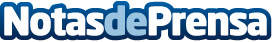 Blue Hole Men, el accesorio que redondeará el look esta temporadaCon traje o con looks de sport, estos cinturones españoles con sabor italiano son la pieza que transformará el armario masculino esta temporadaDatos de contacto:Bruno Fabra605 244 170Nota de prensa publicada en: https://www.notasdeprensa.es/blue-hole-men-el-accesorio-que-redondeara-el Categorias: Nacional Moda Sociedad Consumo http://www.notasdeprensa.es